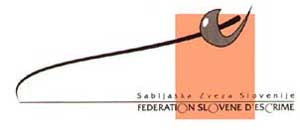 Državno prvenstvo za kadete in mladincev sabljanju 2020Velenje, 18.1.2020LOKACIJA   Dvorana Šolskega centra Velenje, Trg mladosti 3, 3320 Velenje Tekmovanje se bo izvajalo v naslednjih kategorijah:KATEGORIJA 		LETNIKkadeti				2003 in mlajšimladinci			2000 in mlajšiPRIJAVNINA 25 EUR – ne glede na število nastopovVsak udeleženec dobi kupon za topel obrokPrijave, poslane po 15.1.2020 in tekmovalci katerih matični klubi nimajo poravnanih obveznosti do SZS:50 EUR - nastop v eni kategorijiPrijave pošljejo matični klubi na naslov: prijavetekmovanja@gmail.com najkasneje do 15.1.2020 do 20 ure.Vse informacije v zvezi z izvedbo tekmovanja: 041 770 447URNIK :   Sobota, 18.1.2020KATEGORIJA 			PRIJAVE 	 		PRIČETEKMladinci - sablja			  9:00 				    10:00Kadetinje - meč			  9:00 				    10:00Mladinke - floret		  	  9:00 				    10:00Mladinke - sablja			11:00 				    12:00Kadeti - floret			11:00 				    12:00Mladinci - meč		  	11:00 				    12:00Kadeti - sablja			13:00 				    14:00Kadetinje - floret			13:00 				    14:00Mladinke - meč		  	13:00 				    14:00Kadetinje - sablja			15:00 				    16:00Kadeti - meč			15:00 				    16:00Mladinci - floret		  	15:00 				    16:00PRAVILA Tekmovanje poteka po pravilih FIE. OPREMA FIE oprema upoštevaje prehodne določbe kot so bile sprejete na IO SZS, ter so objavljene na spletni strani SZS.Vsi tekmovalci, ki nimajo ustrezne opreme, si jo lahko izposodijo na dan tekmovanja, vendar naj predhodno kontaktirajo 041 770 447, zaradi rezervacije opreme. V tem primeru se za vsak izposojeni kos zaračuna 5 evrov.Tekmovalci, ki bi nastopili v drugih orožjih si lahko izposodijo opremo brezplačno.SODNIKI Vsak klub, ki bo prijavil več kot 3 tekmovalce v eni kategoriji mora priskrbeti sodnika.Vsak klub, ki bo prijavil več kot 6 tekmovalcev v kategoriji, mora priskrbeti 2 sodnika. V nasprotnem primeru je klub dolžan plačati 200 € za vsakega manjkajočega sodnika, ki se bodo porabili za stroške sojenja. Imena sodnikov je potrebno navesti ob prijavi tekmovalcev.OPOZORILO Organizator ne sprejema nobene odgovornosti za poškodbe tekmovalcev ter izgubljene in ukradene predmete.PLAČILO ŠTARTNINEŠtartnino je potrebno poravnati v gotovini na dan tekmovanja. Tekmovalci naj preverijo ali imajo njihovi klubi poravnane obveznosti do SZS.Tekmovalci, ki še niso oddali vpisnih listov SZS in podpisane izjave o varovanju podatkov jo bodo dobili v podpis ob prijavi na tekmovanje.Organizator si pridržuje pravico spremembe urnika znotraj enega tekmovalnega dne. 